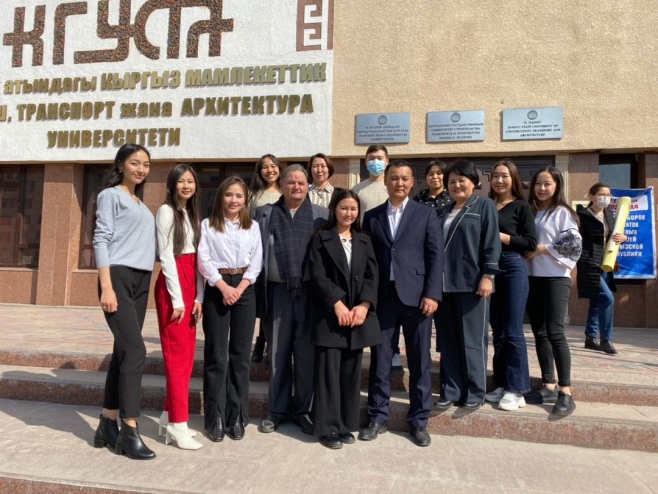      Прием заявлений на очную       форму обучения с 25 июня по 25 августа Основные документы для поступления:Документ о среднем образованиимедицинская справка по форме № 086-у6 фотокарточек размером 3*4паспорт, военный билет или приписное свидетельство предъявляется личноНа контрактную форму обучения зачисление по результатам ОРТ	Наш адрес и контактные телефоны: . Бишкек, улица Малдыбаева 34 “б”,                        Тел.996 (312) 56-15-07                        Тел. 996  312)  54-56-42                      Тел. 996 (312)   54- 57- 18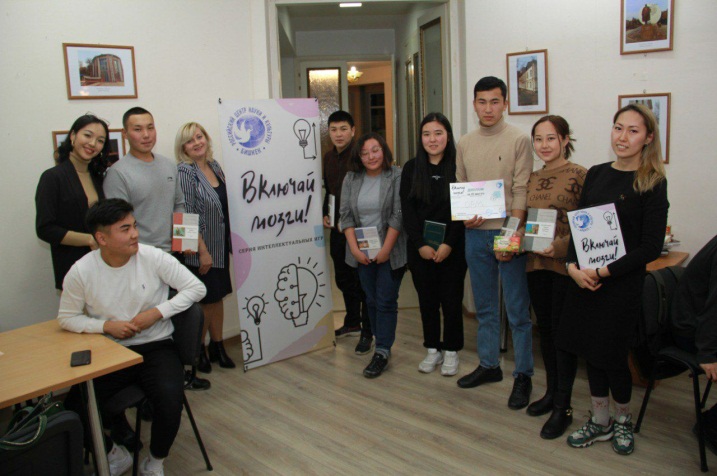 . Обучение ведется на государственном и официальном языках.. В процессе обучения ведется усиленная подготовка по работе с проектами.. Нуждающимся предоставляется общежитие.               МЫ  ЖДЕМ ВАС !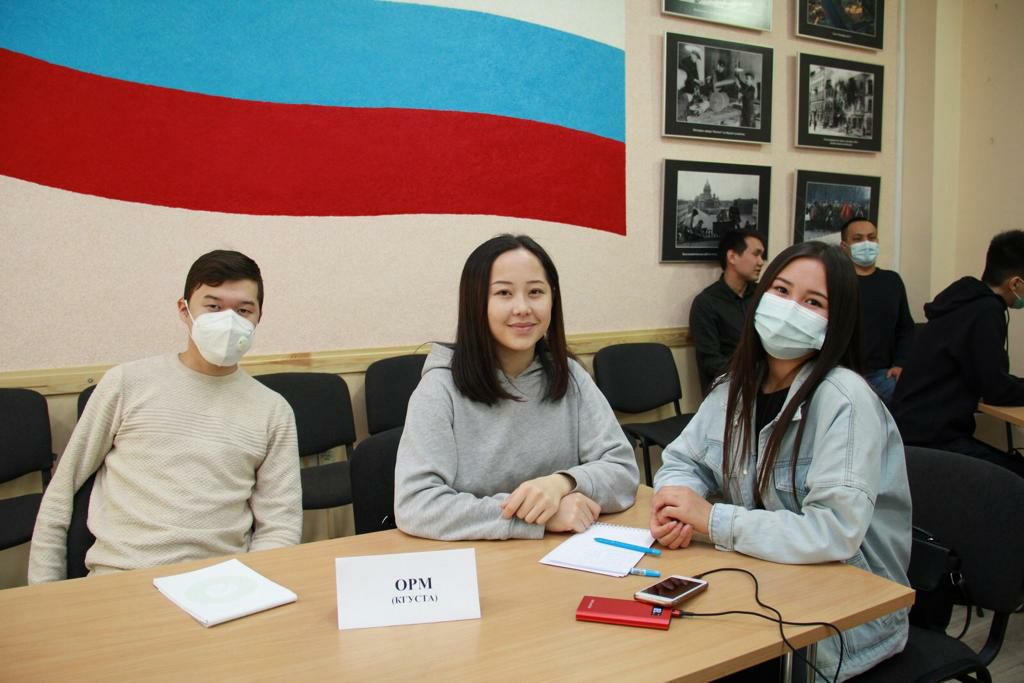 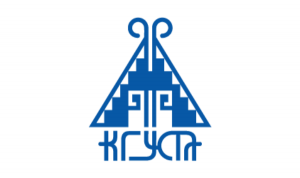 КЫРГЫЗСКИЙ ГОСУДАРСТВЕННЫЙ                        УНИВЕРСИТЕТ СТРОИТЕЛЬСТВА,     ТРАНСПОРТА         И АРХИТЕКТУРЫИМЕНИ Н.ИСАНОВА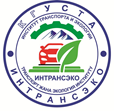                             ИНСТИТУТ          ТРАНСПОРТА  И ЭКОЛОГИИ  КАФЕДРА ОРГАНИЗАЦИЯ РАБОТЫ С МОЛОДЕЖЬЮ И РАЗВИТИЯ РУССКОГО ЯЗЫКАНаправление подготовки 540300 «Организация работы с молодежью»Профиль: «Организация работы с молодежью»                          Бишкек 2022 	Где может работать выпускник специальности «Организация работы с молодежью?. Региональные  и муниципальные органы исполнительной власти  по молодежной политике..Центры социального обслуживания, поддержки, социально – психологической помощи  молодежи, молодой семьи, профориентации, занятости и трудоустройства молодежи.. Молодежные пресс -центры..Формальные и неформальные объединения различных возрастных, социальных, территориальных категорий молодежи. . Опыт учебы студентов по данной специальности, при наличии воинского звания позволяет работать в органах правопорядка (детская комната милиции, участковые инспектора)..  Специалистом по делам молодежи в аил окмоту.. Лекторы в проектах по делам  молодежи.. Лидерство в молодежной неформальной среде и неправительственных организациях (НПО), умеют организовать молодежь, создавать новые эффективные  формы раскрытия потенциальных возможностей молодежи.  Студентам будут предложены следующие дисциплины: Психологические основы работы с молодежью, история и современное состояние молодежного движения в Кыргызстане и за рубежом, международный опыт молодежной политики, социальная безопасность молодежи, педагогические и правовые основы работы с молодежью, экономика и менеджмент молодежной сферы.  В программу включены такие предметы, как стилистика и редактирование художественного текста, пиар и реклама в молодежной среде, история мирового искусства и литературы, риторика.   Направление подготовки 540300 «ОРГАНИЗАЦИЯ РАБОТЫ С МОЛОДЕЖЬЮ»       Новая специальность в Кыргызстане для выпускников школ и молодежи.        Специалист государственной молодежной политики обеспечивает создание базы социально-экономического,  политически-правового, духовно-культурного уровня.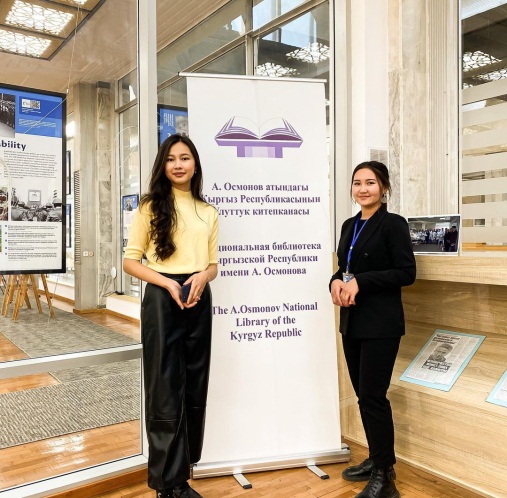              Бектурова КенжеАбдырасуловнаЗаведующий кафедрой «Организация работы с молодежью и развития русского языка», кандидат филологических наук, доцент.       Уважаемые абитуриенты!Мы рады видеть Вас в нашем университете, где вы можете получить качественное образование и стать конкурентоспособными  специалистами по направлению «Организация работы с молодежью» на рынке труда не только Кыргызской Республики, но и за ее пределами.              Ждем Вас в КГУСТА!                  Успехов всем!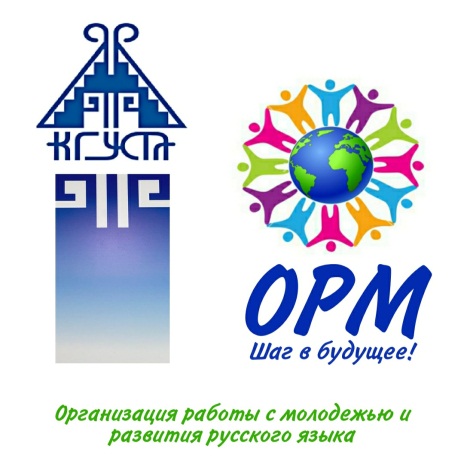 